Enunciado 1: será dado aos alunos no dia 6 de agosto e eles deverão entregar/apresentar dia 13 de agosto.Enunciado 1. Sistemas de Coordenadas / Gradiente / Divergente / RotacionalA reanálise do NCEP fornece informações meteorológicas baseada no sistema de coordenadas geográficas, com resolução de 2,5º de latitude por 2,5º de longitude.Neste exercício você deverá explicar:A. Sistema de coordenadas:- o que é um sistema de coordenadas?- o que são: geoide, elipsoide e esferoide?- o que é WGS84?- Para o sistema de coordenadas geográficas, suponha que a superfície da Terra possa ser representada por uma esfera de raio rt=6371km.- como calcular a distância (em km) entre os meridianos λ1 e λ2, para um paralelo fixo φ- como calcular a distância (em km) entre os paralelos φ1 e φ2, para um meridiano fixo λ B. Gradiente, Divergente e Rotacional- Qual a fórmula matemática para o gradiente de pressão em coordenadas cartesianas?- Qual a fórmula matemática para a divergência de vento horizontal em coordenadas cartesianas?- Qual a fórmula matemática para a vorticidade horizontal (componente vertical do rotacional) em coordenadas cartesianas?- como calcular estas propriedades utilizando a reanálise 2 do NCEP, ou seja, a partir de dados fornecidos em latitude/longitude?Exercício 1 (a ser feito no dia 20 de agosto):Qual a dimensão (em km x km) do ciclone que está no Pacífico, supondo que ele seja definido pela isóbara de 1008hPa? (Definir uma latitude fixa e uma longitude fixa)Qual a dimensão (em km x km) do anticiclone que está no Atlântico, supondo que ele seja definido pela isóbara de 1034 hPa?Como é o gradiente de pressão do ciclone (entre A e B)? E do anticiclone (entre C e D)? E no Oceano Atlântico, entre 10 e 15º S (entre E e F)?Calcule a força do gradiente de pressão entre os pontos A e B, C e D e E e F.Fgp = -(1/dens)*(Dp/Dx)Dens = 1,2 kg.m-3.Calcule o parâmetro de Coriolis para as latitudes (ciclone), (anticiclone), (tropical)f = 2 omega. Sin(lat)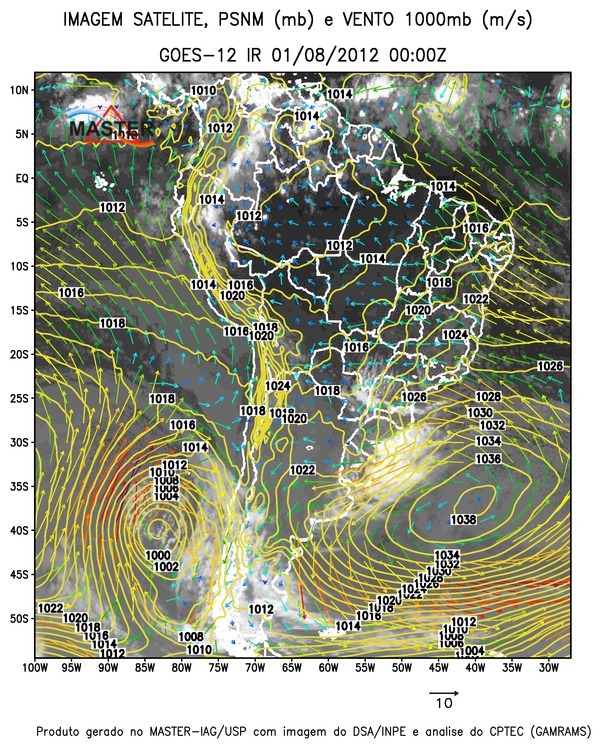 